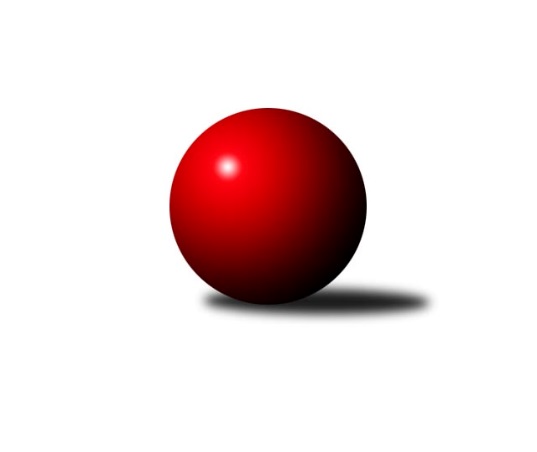 Č.19Ročník 2017/2018	10.3.2018Nejlepšího výkonu v tomto kole: 3573 dosáhlo družstvo: TJ Valašské Meziříčí1. KLM 2017/2018Výsledky 19. kolaSouhrnný přehled výsledků:TJ Valašské Meziříčí	- TJ Sokol Duchcov	6:2	3573:3381	16.0:8.0	10.3.TJ Loko České Velenice	- KK Hvězda Trnovany	6:2	3548:3466	14.0:10.0	10.3.SKK Jičín	- SKK Svijany  Vrchlabí	6:2	3410:3407	13.5:10.5	10.3.HKK Olomouc ˝A˝	- SKK Hořice	2:6	3350:3422	10.0:14.0	10.3.Klokani CB Dobřany	- KK Slovan Rosice	6:2	3556:3488	12.0:12.0	10.3.TJ Třebíč	- KK Zábřeh	6:2	3426:3329	12.5:11.5	10.3.Tabulka družstev:	1.	Klokani CB Dobřany	20	17	0	3	112.0 : 48.0 	276.5 : 203.5 	 3446	34	2.	TJ Třebíč	19	13	3	3	98.0 : 54.0 	252.0 : 204.0 	 3446	29	3.	SKK Hořice	19	13	1	5	91.0 : 61.0 	246.5 : 209.5 	 3442	27	4.	TJ Valašské Meziříčí	19	11	2	6	79.0 : 73.0 	235.5 : 220.5 	 3393	24	5.	KK Slovan Rosice	19	11	0	8	83.0 : 69.0 	231.0 : 225.0 	 3411	22	6.	KK Hvězda Trnovany	19	10	1	8	82.0 : 70.0 	232.5 : 223.5 	 3449	21	7.	TJ Sokol Duchcov	19	9	0	10	78.0 : 74.0 	239.5 : 216.5 	 3415	18	8.	KK Zábřeh	20	9	0	11	73.0 : 87.0 	232.5 : 247.5 	 3402	18	9.	SKK Jičín	19	7	1	11	71.5 : 80.5 	218.0 : 238.0 	 3393	15	10.	TJ Loko České Velenice	19	4	1	14	53.0 : 99.0 	213.5 : 242.5 	 3408	9	11.	HKK Olomouc ˝A˝	19	3	1	15	49.0 : 103.0 	190.5 : 265.5 	 3341	7	12.	SKK Svijany  Vrchlabí	19	3	0	16	50.5 : 101.5 	192.0 : 264.0 	 3353	6Podrobné výsledky kola:	 TJ Valašské Meziříčí	3573	6:2	3381	TJ Sokol Duchcov	Vladimír Výrek	143 	 142 	 132 	141	558 	 3:1 	 553 	 139	135 	 143	136	Tomáš Štraicher	Radim Metelka	135 	 150 	 152 	141	578 	 0:4 	 596 	 143	151 	 153	149	Zdeněk Zahrádka	Kuropata 08206	143 	 155 	 142 	147	587 	 3:1 	 528 	 151	114 	 129	134	Dalibor Dařílek	Daniel Šefr	160 	 131 	 152 	125	568 	 2:2 	 577 	 145	145 	 132	155	Michael Klaus	Dalibor Jandík	165 	 153 	 178 	150	646 	 4:0 	 562 	 135	139 	 146	142	Josef Pecha	Tomáš Cabák	163 	 149 	 150 	174	636 	 4:0 	 565 	 146	143 	 143	133	Jakub Dařílekrozhodčí: Nejlepší výkon utkání: 646 - Dalibor Jandík	 TJ Loko České Velenice	3548	6:2	3466	KK Hvězda Trnovany	Tomáš Maroušek	150 	 152 	 156 	163	621 	 3:1 	 585 	 147	159 	 137	142	Jiří Zemánek	Ondřej Touš	160 	 140 	 146 	162	608 	 4:0 	 548 	 138	123 	 145	142	Petr Fabián	Zbyněk Dvořák	158 	 137 	 130 	148	573 	 2:2 	 577 	 148	139 	 153	137	Miroslav Šnejdar ml.	Ladislav Chmel	123 	 151 	 137 	148	559 	 1:3 	 581 	 134	140 	 150	157	Josef Šálek	Zdeněk Dvořák ml.	156 	 159 	 141 	147	603 	 2:2 	 599 	 161	144 	 135	159	Michal Koubek	Bronislav Černuška	134 	 153 	 151 	146	584 	 2:2 	 576 	 147	140 	 138	151	Milan Stránskýrozhodčí: Nejlepší výkon utkání: 621 - Tomáš Maroušek	 SKK Jičín	3410	6:2	3407	SKK Svijany  Vrchlabí	Jaroslav Soukup ml.	143 	 150 	 107 	148	548 	 3:1 	 526 	 138	122 	 134	132	Daniel Balcar	Jiří Drábek	162 	 146 	 151 	165	624 	 2.5:1.5 	 616 	 147	146 	 169	154	Jiří Vejvara	Jan Ringel	131 	 141 	 157 	154	583 	 2:2 	 593 	 139	155 	 154	145	Pavel Maršík	Pavel Louda	153 	 136 	 140 	135	564 	 2:2 	 558 	 149	143 	 124	142	Martin Maršík	Lukáš Vik	140 	 127 	 133 	116	516 	 0:4 	 607 	 150	164 	 150	143	Marek Živr	Jaroslav Soukup	147 	 125 	 146 	157	575 	 4:0 	 507 	 132	119 	 132	124	Roman Pekrozhodčí: Nejlepší výkon utkání: 624 - Jiří Drábek	 HKK Olomouc ˝A˝	3350	2:6	3422	SKK Hořice	Jiří Baslar	137 	 127 	 138 	149	551 	 2:2 	 552 	 139	122 	 128	163	Pavel Nežádal	Michal Albrecht	154 	 139 	 152 	158	603 	 2:2 	 600 	 164	146 	 143	147	Dominik Ruml	Marian Hošek	109 	 141 	 132 	149	531 	 1:3 	 572 	 137	152 	 141	142	Radek Kroupa	Martin Rédr	135 	 139 	 134 	132	540 	 1:3 	 563 	 134	140 	 146	143	Ivan Vondráček	Jaromír Hendrych ml.	135 	 128 	 154 	133	550 	 2:2 	 548 	 151	137 	 138	122	Jiří Baier	Kamil Bartoš	144 	 134 	 143 	154	575 	 2:2 	 587 	 130	153 	 154	150	Jaromír Šklíbarozhodčí: Nejlepší výkon utkání: 603 - Michal Albrecht	 Klokani CB Dobřany	3556	6:2	3488	KK Slovan Rosice	Vlastimil Zeman ml. ml.	164 	 147 	 153 	156	620 	 3:1 	 559 	 122	163 	 124	150	Dalibor Matyáš	Martin Pejčoch	159 	 153 	 169 	127	608 	 1:3 	 611 	 163	155 	 150	143	Jiří Zemek	Zdeněk Říha	129 	 136 	 143 	161	569 	 2:2 	 555 	 140	130 	 145	140	Adam Palko	Josef Fišer ml.	148 	 137 	 158 	136	579 	 2:2 	 575 	 147	147 	 140	141	Ivo Fabík	Lukáš Doubrava	144 	 151 	 133 	162	590 	 2:2 	 584 	 147	149 	 138	150	Jiří Axman ml. ml.	Jiří Baloun	162 	 153 	 140 	135	590 	 2:2 	 604 	 134	150 	 174	146	Jiří Axman st.rozhodčí: Nejlepší výkon utkání: 620 - Vlastimil Zeman ml. ml.	 TJ Třebíč	3426	6:2	3329	KK Zábřeh	Petr Dobeš ml.	158 	 141 	 134 	132	565 	 3:1 	 524 	 136	135 	 146	107	Lukáš Doseděl	Dalibor Lang	126 	 118 	 160 	160	564 	 2:2 	 510 	 134	130 	 116	130	Tomáš Dražil	Mojmír Novotný	148 	 141 	 152 	131	572 	 1:3 	 597 	 162	148 	 143	144	Martin Sitta	Jiří Mikoláš	133 	 127 	 132 	125	517 	 1:3 	 542 	 137	141 	 126	138	Zdeněk Švub	Robert Pevný	158 	 151 	 122 	156	587 	 3.5:0.5 	 548 	 126	151 	 118	153	Josef Sitta	Kamil Nestrojil	169 	 150 	 147 	155	621 	 2:2 	 608 	 137	165 	 144	162	Marek Ollingerrozhodčí: Nejlepší výkon utkání: 621 - Kamil NestrojilPořadí jednotlivců:	jméno hráče	družstvo	celkem	plné	dorážka	chyby	poměr kuž.	Maximum	1.	Vlastimil Zeman ml.  ml.	Klokani CB Dobřany	602.20	390.0	212.2	1.9	10/10	(686)	2.	Martin Sitta 	KK Zábřeh	601.05	389.4	211.6	1.5	12/12	(635)	3.	Dominik Ruml 	SKK Hořice	596.32	382.0	214.3	2.5	10/11	(636)	4.	Petr Dobeš  ml.	TJ Třebíč	594.81	382.3	212.5	1.6	11/11	(657)	5.	Lukáš Doubrava 	Klokani CB Dobřany	594.33	384.0	210.4	2.0	10/10	(653)	6.	Zdeněk Dvořák ml. 	TJ Loko České Velenice	593.87	380.3	213.5	1.6	9/10	(644)	7.	Jiří Drábek 	SKK Jičín	593.57	374.8	218.8	1.9	7/10	(634)	8.	Jakub Dařílek 	TJ Sokol Duchcov	592.03	383.6	208.4	1.6	10/11	(638)	9.	Kamil Nestrojil 	TJ Třebíč	591.91	387.0	204.9	0.8	11/11	(678)	10.	Jiří Vejvara 	SKK Svijany  Vrchlabí	590.90	386.5	204.5	1.9	10/10	(628)	11.	Lukáš Vik 	SKK Jičín	589.78	378.7	211.1	2.2	10/10	(623)	12.	Michal Koubek 	KK Hvězda Trnovany	588.79	380.8	208.0	2.4	10/11	(633)	13.	Miroslav Šnejdar  ml.	KK Hvězda Trnovany	585.84	382.1	203.8	1.7	11/11	(641)	14.	Jiří Axman ml.  ml.	KK Slovan Rosice	585.56	383.4	202.2	1.3	9/11	(602)	15.	Jiří Zemek 	KK Slovan Rosice	585.17	382.7	202.4	2.6	8/11	(638)	16.	Michael Klaus 	TJ Sokol Duchcov	584.14	379.5	204.6	2.2	10/11	(615)	17.	Jaromír Šklíba 	SKK Hořice	583.63	381.1	202.5	2.0	10/11	(637)	18.	Tomáš Cabák 	TJ Valašské Meziříčí	582.41	382.9	199.5	2.4	10/10	(644)	19.	Bronislav Černuška 	TJ Loko České Velenice	582.41	386.1	196.3	2.1	9/10	(642)	20.	Martin Pejčoch 	Klokani CB Dobřany	580.33	376.4	203.9	2.0	9/10	(632)	21.	Michal Albrecht 	HKK Olomouc ˝A˝	579.41	381.4	198.0	1.8	10/10	(622)	22.	Martin Hažva 	SKK Hořice	578.44	374.2	204.2	3.0	8/11	(605)	23.	Josef Šálek 	KK Hvězda Trnovany	578.15	381.3	196.9	1.7	11/11	(622)	24.	Jiří Baloun 	Klokani CB Dobřany	577.90	372.2	205.7	1.3	9/10	(632)	25.	Radim Metelka 	TJ Valašské Meziříčí	577.76	372.1	205.7	2.6	10/10	(633)	26.	Michal Rolf 	SKK Svijany  Vrchlabí	576.19	379.0	197.2	1.3	9/10	(609)	27.	Jiří Zemánek 	KK Hvězda Trnovany	575.17	377.5	197.6	2.4	11/11	(609)	28.	Jiří Němec 	HKK Olomouc ˝A˝	575.05	377.4	197.7	2.3	8/10	(613)	29.	Václav Rypel 	TJ Třebíč	573.75	372.1	201.6	1.9	9/11	(601)	30.	Tomáš Štraicher 	TJ Sokol Duchcov	573.52	372.0	201.5	2.9	11/11	(622)	31.	Miloš Civín 	TJ Sokol Duchcov	572.74	375.1	197.6	2.8	9/11	(639)	32.	Ondřej Touš 	TJ Loko České Velenice	572.21	384.0	188.2	3.7	9/10	(614)	33.	Ivo Fabík 	KK Slovan Rosice	571.08	375.6	195.5	1.7	11/11	(614)	34.	Radek Kroupa 	SKK Hořice	569.96	379.0	190.9	2.0	11/11	(610)	35.	Mojmír Novotný 	TJ Třebíč	569.94	372.7	197.2	2.2	8/11	(601)	36.	Tomáš Dražil 	KK Zábřeh	569.85	376.6	193.3	3.8	12/12	(624)	37.	Milan Stránský 	KK Hvězda Trnovany	569.33	377.1	192.3	2.8	10/11	(603)	38.	Josef Sitta 	KK Zábřeh	569.28	377.2	192.1	2.1	12/12	(608)	39.	Dalibor Matyáš 	KK Slovan Rosice	568.45	369.6	198.8	2.5	11/11	(593)	40.	Vojtěch Tulka 	SKK Hořice	567.61	374.1	193.5	2.5	10/11	(613)	41.	Robert Pevný 	TJ Třebíč	566.68	373.0	193.7	2.1	11/11	(635)	42.	Marek Ollinger 	KK Zábřeh	566.43	374.6	191.8	4.1	12/12	(608)	43.	Pavel Jedlička 	KK Hvězda Trnovany	563.64	379.3	184.3	5.1	8/11	(583)	44.	Dalibor Jandík 	TJ Valašské Meziříčí	563.34	369.5	193.8	3.0	10/10	(646)	45.	Michal Juroška 	TJ Valašské Meziříčí	562.99	376.4	186.6	4.4	10/10	(607)	46.	Jiří Mikoláš 	TJ Třebíč	562.91	375.8	187.1	4.4	8/11	(596)	47.	Zdeněk Zahrádka 	TJ Sokol Duchcov	562.10	377.4	184.7	4.4	8/11	(596)	48.	Ladislav Chmel 	TJ Loko České Velenice	560.40	374.2	186.2	3.5	9/10	(609)	49.	Jiří Axman  st.	KK Slovan Rosice	560.13	364.0	196.1	1.7	11/11	(604)	50.	Vladimír Výrek 	TJ Valašské Meziříčí	559.78	372.1	187.7	2.9	10/10	(632)	51.	Zdeněk Říha 	Klokani CB Dobřany	558.65	378.0	180.7	3.3	8/10	(637)	52.	Miroslav Dvořák 	TJ Loko České Velenice	558.58	372.2	186.4	3.3	8/10	(600)	53.	Kamil Bartoš 	HKK Olomouc ˝A˝	558.28	368.5	189.8	2.3	9/10	(604)	54.	Dalibor Lang 	TJ Třebíč	557.56	372.7	184.8	5.1	8/11	(615)	55.	Jan Ringel 	SKK Jičín	557.33	374.7	182.6	4.2	8/10	(584)	56.	Vlastimil Zeman st. 	Klokani CB Dobřany	556.83	374.9	181.9	5.9	9/10	(642)	57.	Pavel Louda 	SKK Jičín	556.48	377.9	178.6	4.0	8/10	(588)	58.	Jaroslav Soukup ml. 	SKK Jičín	555.70	372.4	183.3	4.5	8/10	(628)	59.	Jiří Baier 	SKK Hořice	555.69	374.1	181.6	3.2	9/11	(601)	60.	Pavel Maršík 	SKK Svijany  Vrchlabí	554.18	366.0	188.2	5.2	8/10	(593)	61.	Zdeněk Švub 	KK Zábřeh	552.85	374.6	178.3	3.2	10/12	(625)	62.	Jaroslav Soukup 	SKK Jičín	552.80	365.1	187.7	2.1	10/10	(624)	63.	Zbyněk Dvořák 	TJ Loko České Velenice	551.99	363.9	188.1	3.3	10/10	(623)	64.	Martin Maršík 	SKK Svijany  Vrchlabí	551.00	367.6	183.4	4.4	8/10	(595)	65.	Milan Sekanina 	HKK Olomouc ˝A˝	550.20	369.6	180.6	4.1	8/10	(591)	66.	Matouš Krajzinger 	HKK Olomouc ˝A˝	550.09	373.3	176.8	6.3	7/10	(597)	67.	Daniel Balcar 	SKK Svijany  Vrchlabí	548.46	362.2	186.3	3.9	10/10	(588)	68.	Roman Pek 	SKK Svijany  Vrchlabí	547.75	366.5	181.2	4.1	7/10	(583)	69.	Daniel Šefr 	TJ Valašské Meziříčí	546.80	365.8	181.0	4.1	10/10	(608)	70.	Jaromír Hendrych ml. 	HKK Olomouc ˝A˝	543.89	368.5	175.4	5.1	8/10	(602)	71.	Adam Palko 	KK Slovan Rosice	538.02	362.0	176.0	3.4	8/11	(602)	72.	Josef Pecha 	TJ Sokol Duchcov	533.73	364.4	169.3	5.0	8/11	(572)		Pavel Kaan 	SKK Jičín	590.00	379.5	210.5	3.0	1/10	(590)		Kuropata 08206 	TJ Valašské Meziříčí	587.00	372.0	215.0	5.0	1/10	(587)		Břetislav Sobota 	HKK Olomouc ˝A˝	587.00	385.0	202.0	0.0	1/10	(587)		Jan Vařák 	KK Slovan Rosice	578.70	385.9	192.8	3.5	6/11	(620)		Pavel Nezadal 	SKK Hořice	573.50	369.0	204.5	3.0	2/11	(584)		Zdeněk Ransdorf 	TJ Sokol Duchcov	571.93	376.1	195.8	3.0	6/11	(633)		Josef Vejvara 	SKK Jičín	570.00	371.6	198.4	2.0	6/10	(603)		Jan Macerod 	KK Slovan Rosice	566.00	359.0	207.0	3.0	1/11	(566)		Marek Živr 	SKK Svijany  Vrchlabí	564.00	378.3	185.8	3.0	2/10	(607)		Ivan Vondráček 	SKK Hořice	563.00	364.0	199.0	2.0	1/11	(563)		Tomáš Maroušek 	TJ Loko České Velenice	562.50	370.5	192.0	4.5	5/10	(621)		Jiří Michálek 	KK Zábřeh	562.50	375.0	187.5	5.3	2/12	(574)		Pavel Nežádal 	SKK Hořice	561.00	369.9	191.1	4.7	7/11	(595)		Jiří Flídr 	KK Zábřeh	555.79	368.2	187.5	3.3	6/12	(602)		Petr Fabián 	KK Hvězda Trnovany	552.13	379.4	172.7	5.1	3/11	(590)		Jiří Baslar 	HKK Olomouc ˝A˝	551.00	376.0	175.0	3.0	1/10	(551)		František Černý 	SKK Jičín	544.00	361.0	183.0	4.0	1/10	(544)		Jan Dobeš 	TJ Třebíč	544.00	377.0	167.0	7.0	1/11	(544)		Bohumil Maroušek 	TJ Loko České Velenice	544.00	384.0	160.0	4.0	1/10	(544)		Martin Rédr 	HKK Olomouc ˝A˝	543.63	372.6	171.0	7.8	6/10	(575)		Luboš Kolařík 	SKK Jičín	543.00	372.0	171.0	5.5	2/10	(561)		Marian Hošek 	HKK Olomouc ˝A˝	541.00	363.3	177.7	4.0	1/10	(548)		Dalibor Dařílek 	TJ Sokol Duchcov	537.70	370.8	166.9	7.7	5/11	(584)		Josef Fišer  ml.	Klokani CB Dobřany	536.73	356.0	180.7	2.9	5/10	(645)		Václav Švub 	KK Zábřeh	535.75	359.0	176.8	5.0	4/12	(568)		Ladislav Erben 	SKK Svijany  Vrchlabí	535.40	368.9	166.6	5.3	4/10	(580)		František Kopecký 	TJ Sokol Duchcov	532.00	340.0	192.0	5.0	1/11	(532)		Milan Ringel 	SKK Svijany  Vrchlabí	526.00	355.0	171.0	5.0	1/10	(526)		Tomáš Limberský 	SKK Svijany  Vrchlabí	515.00	364.5	150.5	8.5	2/10	(530)		Lukáš Toman 	TJ Třebíč	510.00	364.0	146.0	11.0	1/11	(510)		Lukáš Doseděl 	KK Zábřeh	509.50	346.5	163.0	6.0	2/12	(524)Sportovně technické informace:Starty náhradníků:registrační číslo	jméno a příjmení 	datum startu 	družstvo	číslo startu16026	Petr Fabian	10.03.2018	KK Hvězda Trnovany	4x2561	Josef Šálek	10.03.2018	KK Hvězda Trnovany	8x14823	Lukáš Vik	10.03.2018	SKK Jičín	8x22590	Lukáš Doseděl	10.03.2018	KK Zábřeh	2x15707	Jakub Dařílek	10.03.2018	TJ Sokol Duchcov	7x18312	Tomáš Štraicher	10.03.2018	TJ Sokol Duchcov	8x20936	Dominik Ruml	10.03.2018	SKK Hořice	8x19050	Petr Dobeš ml.	10.03.2018	TJ Třebíč	8x9566	Dalibor Dařílek	10.03.2018	TJ Sokol Duchcov	2x9088	Marian Hošek	10.03.2018	HKK Olomouc ˝A˝	10x11129	Vlastimil Zeman ml.	10.03.2018	Klokani CB Dobřany	8x6095	Lukáš Doubrava	10.03.2018	Klokani CB Dobřany	9x12491	Zdeněk Říha	10.03.2018	Klokani CB Dobřany	9x10136	Martin Pejčoch	10.03.2018	Klokani CB Dobřany	8x9690	Josef Fišer ml.	10.03.2018	Klokani CB Dobřany	7x12946	Jiří Baloun	10.03.2018	Klokani CB Dobřany	8x6986	Jiří Baslar	10.03.2018	HKK Olomouc ˝A˝	2x8206	Martin Kuropata	10.03.2018	TJ Valašské Meziříčí	7x14978	Daniel Šefr	10.03.2018	TJ Valašské Meziříčí	8x4103	Pavel Nežádal	10.03.2018	SKK Hořice	5x592	Marek Zívr	10.03.2018	SKK Svijany  Vrchlabí	3x11883	Dalibor Lang	10.03.2018	TJ Třebíč	5x10672	Ivan Vondráček	10.03.2018	SKK Hořice	1x5212	Martin Maršík	10.03.2018	SKK Svijany  Vrchlabí	7x
Hráči dopsaní na soupisku:registrační číslo	jméno a příjmení 	datum startu 	družstvo	Program dalšího kola:20. kolo17.3.2018	so	10:00	SKK Hořice - TJ Valašské Meziříčí	17.3.2018	so	10:00	KK Hvězda Trnovany - Klokani CB Dobřany	17.3.2018	so	14:00	TJ Třebíč - SKK Svijany  Vrchlabí	17.3.2018	so	14:00	TJ Sokol Duchcov - SKK Jičín	17.3.2018	so	15:30	KK Zábřeh - TJ Loko České Velenice	17.3.2018	so	16:00	KK Slovan Rosice - HKK Olomouc ˝A˝	18.3.2018	ne	10:00	KK Hvězda Trnovany - TJ Valašské Meziříčí (předehrávka z 22. kola)	Nejlepší šestka kola - absolutněNejlepší šestka kola - absolutněNejlepší šestka kola - absolutněNejlepší šestka kola - absolutněNejlepší šestka kola - dle průměru kuželenNejlepší šestka kola - dle průměru kuželenNejlepší šestka kola - dle průměru kuželenNejlepší šestka kola - dle průměru kuželenNejlepší šestka kola - dle průměru kuželenPočetJménoNázev týmuVýkonPočetJménoNázev týmuPrůměr (%)Výkon2xDalibor JandíkVal. Meziříčí6462xDalibor JandíkVal. Meziříčí112.416465xTomáš CabákVal. Meziříčí6363xTomáš CabákVal. Meziříčí110.676365xJiří DrábekJičín 6243xMichal AlbrechtOlomouc˝A˝108.476038xKamil NestrojilTřebíč6213xJiří DrábekJičín 108.026241xTomáš MaroušekČeské Velenice6215xDominik RumlHořice107.9360012xVlastimil Zeman ml. ml.Klokani Dobřany6205xKamil NestrojilTřebíč107.91621